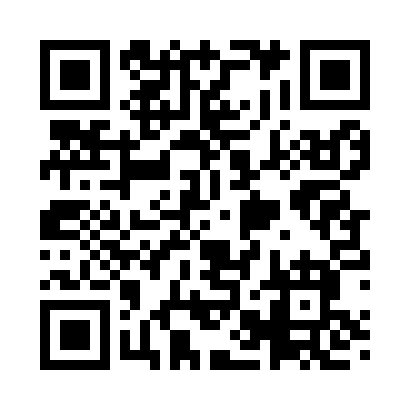 Prayer times for Bondsville, Arkansas, USAMon 1 Jul 2024 - Wed 31 Jul 2024High Latitude Method: Angle Based RulePrayer Calculation Method: Islamic Society of North AmericaAsar Calculation Method: ShafiPrayer times provided by https://www.salahtimes.comDateDayFajrSunriseDhuhrAsrMaghribIsha1Mon4:225:491:054:548:219:472Tue4:235:501:054:548:219:473Wed4:245:501:054:548:209:474Thu4:245:511:064:548:209:475Fri4:255:511:064:558:209:466Sat4:265:521:064:558:209:467Sun4:265:521:064:558:209:458Mon4:275:531:064:558:199:459Tue4:285:531:064:558:199:4510Wed4:295:541:074:558:199:4411Thu4:295:551:074:558:189:4312Fri4:305:551:074:558:189:4313Sat4:315:561:074:558:189:4214Sun4:325:571:074:558:179:4215Mon4:335:571:074:558:179:4116Tue4:345:581:074:568:169:4017Wed4:355:591:074:568:169:3918Thu4:365:591:074:568:159:3919Fri4:376:001:074:568:159:3820Sat4:386:011:074:558:149:3721Sun4:396:011:074:558:139:3622Mon4:396:021:084:558:139:3523Tue4:406:031:084:558:129:3424Wed4:416:041:084:558:119:3325Thu4:426:041:084:558:109:3226Fri4:446:051:084:558:109:3127Sat4:456:061:084:558:099:3028Sun4:466:071:084:558:089:2929Mon4:476:071:074:558:079:2830Tue4:486:081:074:548:069:2731Wed4:496:091:074:548:059:25